Name________________________________Period____Date__________Chapter 17-The AtmosphereSection I: Atmosphere CharacteristicsComposition of the Atmosphere-Major ComponentsHas changed dramatically throughout Earth’s history___________ started to accumulate about _______________-_______ is a mixture of different ___________________, each with its own physical properties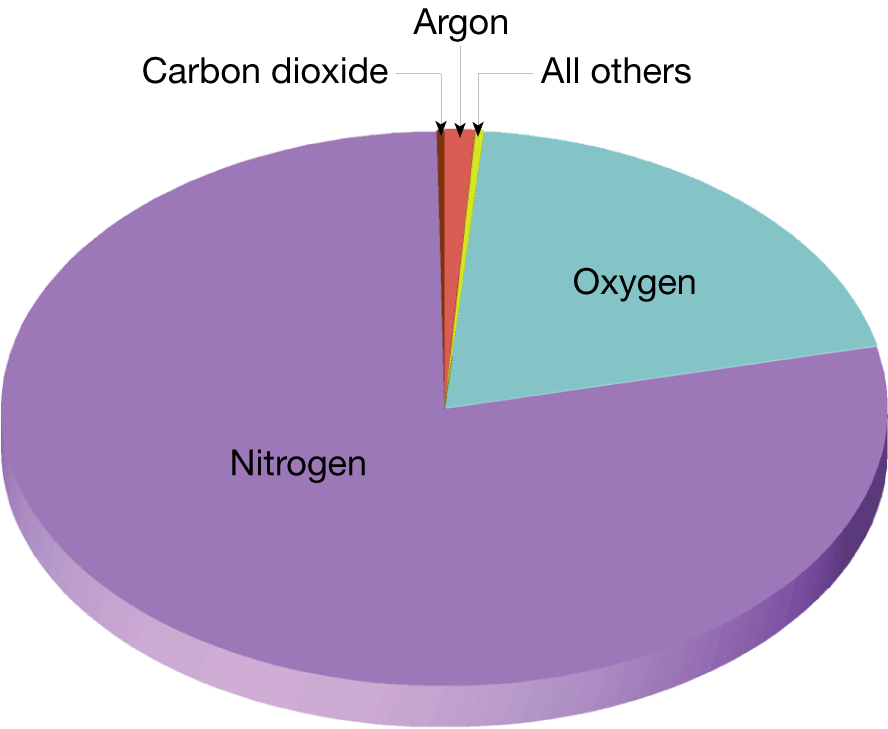 Composition________________________________________________________________________________________________________________ is an active ____________________ given off by earth, so it plays a significant role in the ______________________________________Composition of the Atmosphere-Variable ComponentsImportant materials that __________from time to time and place to place include:____________________________________________________________Amount of ______________ varies from ___________________________ by volumeWater vapor is the source of all ______________________________Like CO2, water vapor ________________________________________ ___________________________________________-__________________ of the atmosphere allow _________________ and other solid particles to be ________________ in it. Dust we see in the sky is too _______ to stay in the air very long. Still, many particles are microscopic and remain suspended for larger amounts of time._____________ is another  variable component of the atmosphereOzone is a form of __________ that combines ______ oxygen atoms for every molecule ____________Oxygen we breathe is __________There is very _______ ozone in the atmosphere and its _____________________, located in the _____________________The ozone layer is critical to _________ on earthOzone ___________potentially harmful __________________ from the sunIf ozone didn’t filter out most of the UV radiation and all of the sun’s UV rays reached the surface of the planet, our planet would be uninhabitable for many living organismsHuman influence on the AtmosphereAir pollutants are __________________________________ that occur in concentrations large enough to endanger _____________ of organisms___________ pollutants include: _____________________________________ ______________________________________________________________Emission from ______________________vehicles account for almost _______ of all primary pollutants____________ pollutants are __________________________directly in the airThey form when ___________ take place among _______________________ and other substancesEx: Sulfur dioxide enters atmosphere, combines with oxygen to give sulfur trioxide, sulfur trioxide combines with water to create sulfuric acid (acid rain)Reactions triggered by _____________ are called ___________________ reactions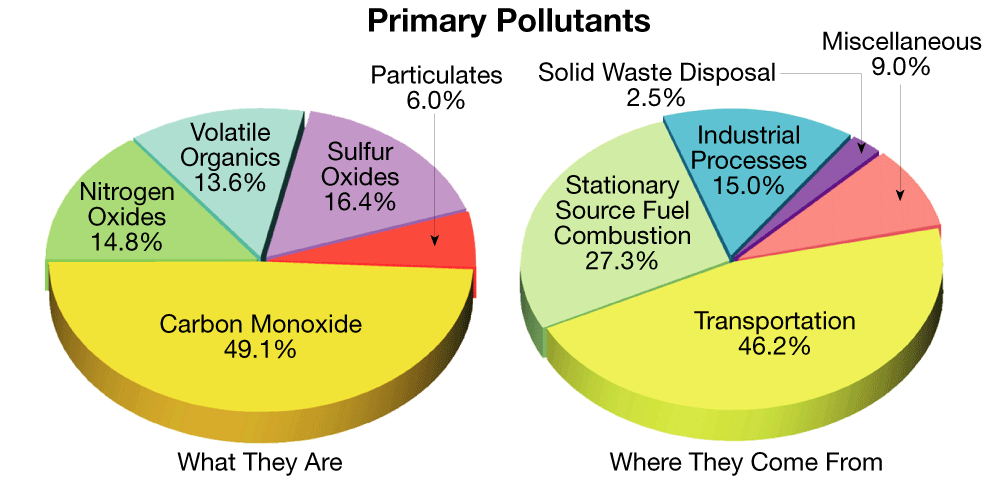 Height and Structure of AtmosphereThe atmosphere rapidly _____________ as you travel ________ from earth until there are too ________ gas molecules to detect___________ ChangesAtmospheric pressure is the ________________________Atmospheric pressure is _________near sea level, and _______ in the mountains _______________ ChangesThe atmosphere can be divided vertically into ____ layers based on _____________________________________________________________________________________________________________________________________ layer of the atmosphere, ___________ to earth’s surfaceAbout _____________ high into the air_______________ layer of the atmosphere________________________________ mostly occur hereGets ________________ as you go up in altitudeDecreases about 6°C for every km of altitudeThe ________________ exists as the ____________ of the troposphereThis is where temperature ______________________________Tropopause keeps ____________________________________________Though it is generally warmer near the surface, _____ air sometimes gets ___________ beneath ________ air, called a _____________________Can cause _____________________________________________________ Layer ___________ the troposphereExtends about ____________ into the air (so about _________ miles thick)Has little ____________, few _________, and no_______________Gets________________ as you go up in altitudeRemains at about -67ºF from the top of tropopause to about 16 miThen it starts to increase to about 32ºFThe ___________ layer exists at the_______ of the stratosphere ________________________Layer ____________the ________________________Extends to about _____________ into the air, so its about ________ thickTemperature ___________ as you go_____in altitude (like in the _____________)This is the _______________ layer in the atmosphere; temperatures fall below -112ºFThis layer has no well-defined upper limitThis is where we see _________________ – meteors burning up as they fall to Earth________________________The layer that exists between the ________________________________________ In this layer, _______________ is absorbed and electrically charged ions are formedElectrons in the ionosphere ____________________, allowing them to be _____________over long distancesWithout the ionosphere, most radio signals would travel _____________________Because the ions require solar energy, the ionosphere is _______ (thicker) during the ___This means radio waves can travel ___________ into the atmosphere at ________ before being reflected.The radio waves return to Earth’s surface farther from their source than they do in the daytime The ionosphere is also where ________________ take placeAuroras form when energetic ions from the sun hit atoms and molecules in the ionosphereAre seen encircling Earth’s Magnetic poles _________________________Layer above the ______________, extends to about _____________ into the air, so it is about_____________thickThis is the ______________ layer of the atmosphereTemperatures start to________________Temperatures in this layer average around ______________The ______________ portion of the thermosphere at about 298 miles up, is known as the _____________________Some gases escape the __________________ of the Earth and escape into ___________. Some gases are pulled in by gravity from space and add to the Earth’s atmosphere 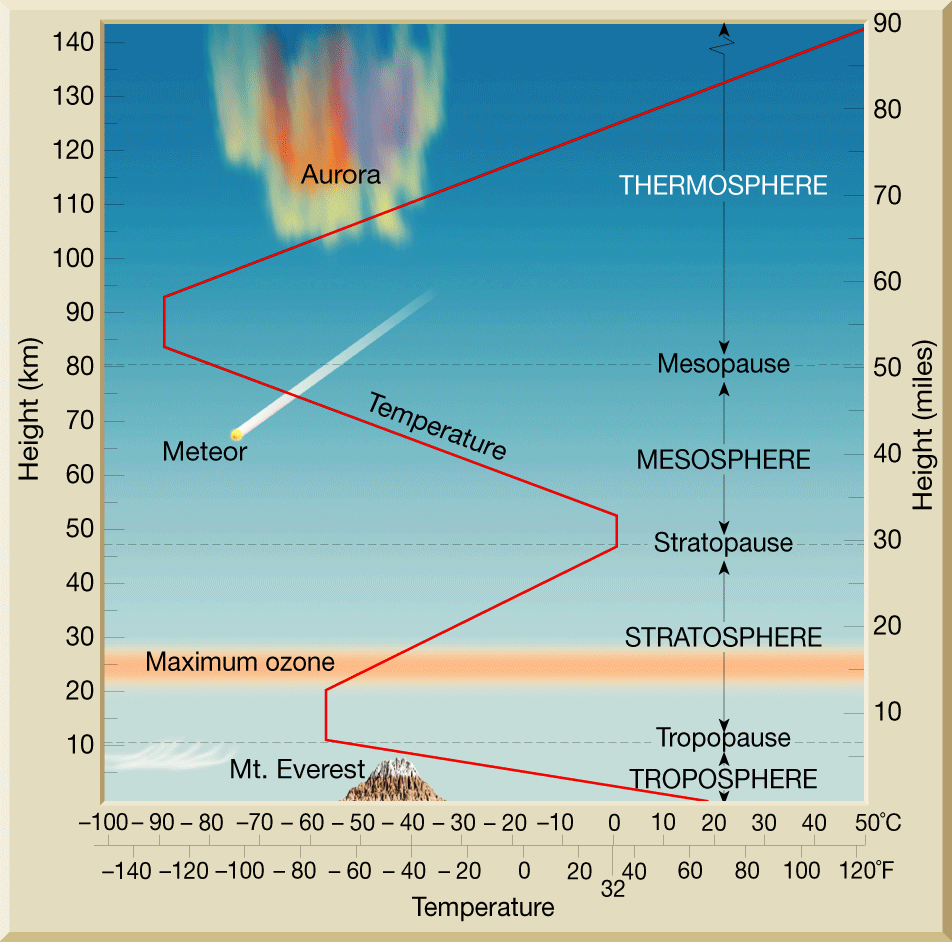 _______________________Region in ____________ (so ________ really a part of the atmosphere) whose ______ is determined by ___________________________________________________ ______________________________________________________________Here, a mix of free ions and electrons from ________________________________ is confined by __________________________________________Provides protection to ____________________Section II: Heating the AtmosphereEnergy Transfer as Heat________ is the ________________________ from one object to another because of _______________ in the object’s ___________________________________ is a measure of the ____________________________ of the individual atoms or molecules in a substance Electromagnetic WavesThe _____ is the ultimate source of ________ that creates our ___________The sun emits ______________________________________________ Three Mechanisms of Heat Transfer___________________the transfer of heat _______________________________________Energy is transferred through ______________ from one molecule to anotherHeat flows from the __________ temperature matter to the _________ temperature matter________ are _______ conductors, _______ are ____________ conductorsThis is the __________________ mechanism of heat transfer for the atmosphere___________________Much of the heat transfer that occurs in the atmosphere is carried on by convectionTransfer of heat by ____________________________________________ _____________________Takes place in ___________________________________________________________________Radiation is the transfer of heat ____________________________________ __________________________________________________________Unlike convection and conduction, which need material to travel through, radiant energy can travel ____________________________________There are ____ laws governing radiation ________________________________________________________________________________________________________________ ________________________________________________________________________________________________________________________________________________________________________The atmosphere does not absorb certain wavelengths of radiation, but it is a good absorber of other wavelengths What happens to solar radiation?Usually there are three different results________________________________________________________________________________________ ___________________________________________________________________________________________________________________________________________________________________________________________________ occurs when light __________________ an object. Reflection radiation has the _________ intensity as ______________ radiation__________________ produces a ________ number of __________________ that travel in _______________ directions___________________: about _____ of the solar energy that strikes the top of the atmosphere ________________________________________The __________________________ is the ________ of Earth’s surface and atmosphere from solar radiation being absorbed and emitted by the atmosphere, mainly by __________________________________ Section III: Temperature controlsA _______________________________ is any factor that causes temperature to _________from place to ___________________________________.Factors other than latitude that exert a strong influence on temperature include heating of land and water, altitude, geographic position, cloud cover, and ocean currents Land vs WaterLand heats ____________ and to _________________ than waterLand _______________ and to _______________ than water Geographic PositionGeographic setting can greatly influence temperatures at a specific locationLeeward-wind blows from ___________________________Windward-wind blows from __________________________Which has greater temperatures extremes:___________________Influence of mountainsMoutains act like __________________Which will show more extremes: near coast or near mountainsAltitude:______________________=________________________Cloud Cover and Albedo:___________ is the _________of ________ radiation that is reflected by any surfaceMany clouds have _______ albedo and therefore reflect back to space a significant portion of the sunlight that strikes themWhen have ____________________________________________________World Distribution of Temperature_______________ are lines that _________ points that have the ______ temperatureIsotherms generally trend from ______________ and show a __________ in temperatures from the _____________________